Die zur Abrechnung von Reisekosten erforderlichen personenbezogenen Daten werden unter Berücksichtigung des Landesdatenschutzgesetzes gespeichert.12/2014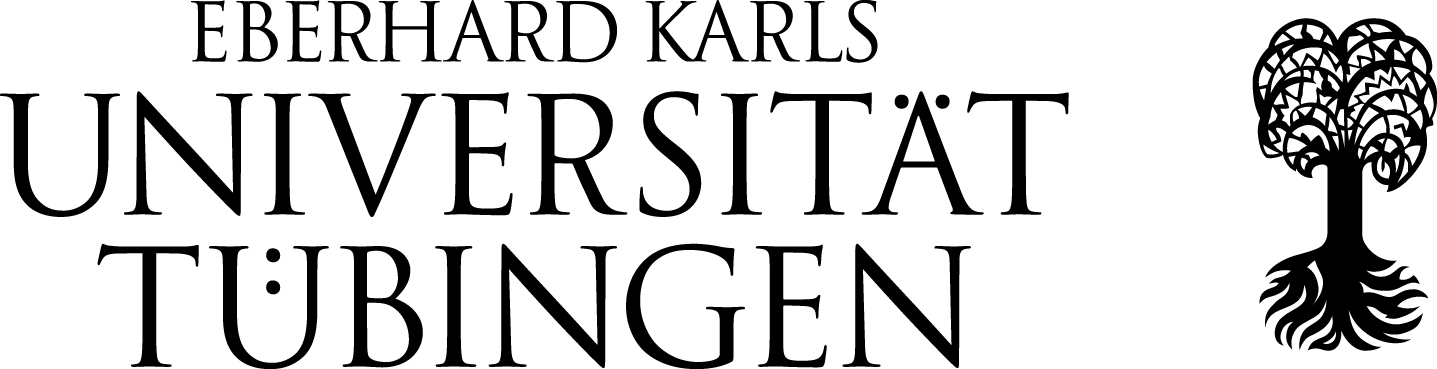 ReisekostenrechnungJahr:      Name, Vorname des/der DienstreisendenName, Vorname des/der DienstreisendenName, Vorname des/der DienstreisendenName, Vorname des/der DienstreisendenName, Vorname des/der DienstreisendenName, Vorname des/der DienstreisendenName, Vorname des/der DienstreisendenName, Vorname des/der DienstreisendenName, Vorname des/der DienstreisendenName, Vorname des/der DienstreisendenName, Vorname des/der DienstreisendenName, Vorname des/der DienstreisendenName, Vorname des/der DienstreisendenName, Vorname des/der DienstreisendenName, Vorname des/der DienstreisendenName, Vorname des/der DienstreisendenName, Vorname des/der DienstreisendenDienstbezeichnungDienstbezeichnungDienstbezeichnungDienstbezeichnungDienstbezeichnungDienstbezeichnungDienstbezeichnungDienstbezeichnungDienstbezeichnungDiensttelefonDiensttelefonDiensttelefonDienststelleDienststelleDienststelleDienststelleDienststelleDienststelleDienststelleDienststelleDienststelleDienststelleDienststelleDienststelleDienststelleDienststelleDienststelleDienststelleDienststellePrivatanschrift (Straße, Haus-Nr., PLZ, Wohnort)Privatanschrift (Straße, Haus-Nr., PLZ, Wohnort)Privatanschrift (Straße, Haus-Nr., PLZ, Wohnort)Privatanschrift (Straße, Haus-Nr., PLZ, Wohnort)Privatanschrift (Straße, Haus-Nr., PLZ, Wohnort)Privatanschrift (Straße, Haus-Nr., PLZ, Wohnort)Privatanschrift (Straße, Haus-Nr., PLZ, Wohnort)Privatanschrift (Straße, Haus-Nr., PLZ, Wohnort)Privatanschrift (Straße, Haus-Nr., PLZ, Wohnort)Privatanschrift (Straße, Haus-Nr., PLZ, Wohnort)Privatanschrift (Straße, Haus-Nr., PLZ, Wohnort)Privatanschrift (Straße, Haus-Nr., PLZ, Wohnort)DienstortDienstortDienstortDienstortDienstortDienstortDienstortDienstortDienstortDienstortDienstortDienstortDienstortDienstortDienstortDienstortDienstortBeigefügt ist die Dienstreisegenehmigung / allg. Genehmigung vomBeigefügt ist die Dienstreisegenehmigung / allg. Genehmigung vomBeigefügt ist die Dienstreisegenehmigung / allg. Genehmigung vomBeigefügt ist die Dienstreisegenehmigung / allg. Genehmigung vomBeigefügt ist die Dienstreisegenehmigung / allg. Genehmigung vomBeigefügt ist die Dienstreisegenehmigung / allg. Genehmigung vomBeigefügt ist die Dienstreisegenehmigung / allg. Genehmigung vomBeigefügt ist die Dienstreisegenehmigung / allg. Genehmigung vomBeigefügt ist die Dienstreisegenehmigung / allg. Genehmigung vomBeigefügt ist die Dienstreisegenehmigung / allg. Genehmigung vomBeigefügt ist die Dienstreisegenehmigung / allg. Genehmigung vomBeigefügt ist die Dienstreisegenehmigung / allg. Genehmigung vomIch bitte um BarzahlungIch bitte um BarzahlungIch bitte um BarzahlungIch bitte um Barzahlung Überweisung Überweisung Überweisung ÜberweisungIBANIBANIBANIBANIBANIBANIBANIBANIBANIBANIBANIBANIBANIBANIBANIBANBICbeiBICbeiBICbeiBICbeiBICbeiKontierungsobjekt (Pflichtangabe: Kostenstelle mit Fonds ODER PSP-Element ODER Innenauftrag:Kontierungsobjekt (Pflichtangabe: Kostenstelle mit Fonds ODER PSP-Element ODER Innenauftrag:Kontierungsobjekt (Pflichtangabe: Kostenstelle mit Fonds ODER PSP-Element ODER Innenauftrag:Kontierungsobjekt (Pflichtangabe: Kostenstelle mit Fonds ODER PSP-Element ODER Innenauftrag:Kontierungsobjekt (Pflichtangabe: Kostenstelle mit Fonds ODER PSP-Element ODER Innenauftrag:Kontierungsobjekt (Pflichtangabe: Kostenstelle mit Fonds ODER PSP-Element ODER Innenauftrag:Kontierungsobjekt (Pflichtangabe: Kostenstelle mit Fonds ODER PSP-Element ODER Innenauftrag:Kontierungsobjekt (Pflichtangabe: Kostenstelle mit Fonds ODER PSP-Element ODER Innenauftrag:Kontierungsobjekt (Pflichtangabe: Kostenstelle mit Fonds ODER PSP-Element ODER Innenauftrag:Kontierungsobjekt (Pflichtangabe: Kostenstelle mit Fonds ODER PSP-Element ODER Innenauftrag:Kontierungsobjekt (Pflichtangabe: Kostenstelle mit Fonds ODER PSP-Element ODER Innenauftrag:Kontierungsobjekt (Pflichtangabe: Kostenstelle mit Fonds ODER PSP-Element ODER Innenauftrag:Kontierungsobjekt (Pflichtangabe: Kostenstelle mit Fonds ODER PSP-Element ODER Innenauftrag:Kontierungsobjekt (Pflichtangabe: Kostenstelle mit Fonds ODER PSP-Element ODER Innenauftrag:Kontierungsobjekt (Pflichtangabe: Kostenstelle mit Fonds ODER PSP-Element ODER Innenauftrag:Kontierungsobjekt (Pflichtangabe: Kostenstelle mit Fonds ODER PSP-Element ODER Innenauftrag:Kontierungsobjekt (Pflichtangabe: Kostenstelle mit Fonds ODER PSP-Element ODER Innenauftrag:Kontierungsobjekt (Pflichtangabe: Kostenstelle mit Fonds ODER PSP-Element ODER Innenauftrag:Kontierungsobjekt (Pflichtangabe: Kostenstelle mit Fonds ODER PSP-Element ODER Innenauftrag:Kontierungsobjekt (Pflichtangabe: Kostenstelle mit Fonds ODER PSP-Element ODER Innenauftrag:Kontierungsobjekt (Pflichtangabe: Kostenstelle mit Fonds ODER PSP-Element ODER Innenauftrag:Kontierungsobjekt (Pflichtangabe: Kostenstelle mit Fonds ODER PSP-Element ODER Innenauftrag:Kontierungsobjekt (Pflichtangabe: Kostenstelle mit Fonds ODER PSP-Element ODER Innenauftrag:Kontierungsobjekt (Pflichtangabe: Kostenstelle mit Fonds ODER PSP-Element ODER Innenauftrag:Kontierungsobjekt (Pflichtangabe: Kostenstelle mit Fonds ODER PSP-Element ODER Innenauftrag:Kontierungsobjekt (Pflichtangabe: Kostenstelle mit Fonds ODER PSP-Element ODER Innenauftrag:Kontierungsobjekt (Pflichtangabe: Kostenstelle mit Fonds ODER PSP-Element ODER Innenauftrag:Kontierungsobjekt (Pflichtangabe: Kostenstelle mit Fonds ODER PSP-Element ODER Innenauftrag:Kontierungsobjekt (Pflichtangabe: Kostenstelle mit Fonds ODER PSP-Element ODER Innenauftrag:Abschlagszahlungen/geleistete Vorauszahlungen der Uni:                                                                               EUR	Abschlagszahlungen/geleistete Vorauszahlungen der Uni:                                                                               EUR	Abschlagszahlungen/geleistete Vorauszahlungen der Uni:                                                                               EUR	Abschlagszahlungen/geleistete Vorauszahlungen der Uni:                                                                               EUR	Abschlagszahlungen/geleistete Vorauszahlungen der Uni:                                                                               EUR	Abschlagszahlungen/geleistete Vorauszahlungen der Uni:                                                                               EUR	Abschlagszahlungen/geleistete Vorauszahlungen der Uni:                                                                               EUR	Abschlagszahlungen/geleistete Vorauszahlungen der Uni:                                                                               EUR	Abschlagszahlungen/geleistete Vorauszahlungen der Uni:                                                                               EUR	Abschlagszahlungen/geleistete Vorauszahlungen der Uni:                                                                               EUR	Abschlagszahlungen/geleistete Vorauszahlungen der Uni:                                                                               EUR	Abschlagszahlungen/geleistete Vorauszahlungen der Uni:                                                                               EUR	Abschlagszahlungen/geleistete Vorauszahlungen der Uni:                                                                               EUR	Abschlagszahlungen/geleistete Vorauszahlungen der Uni:                                                                               EUR	Abschlagszahlungen/geleistete Vorauszahlungen der Uni:                                                                               EUR	Abschlagszahlungen/geleistete Vorauszahlungen der Uni:                                                                               EUR	Abschlagszahlungen/geleistete Vorauszahlungen der Uni:                                                                               EUR	Abschlagszahlungen/geleistete Vorauszahlungen der Uni:                                                                               EUR	Abschlagszahlungen/geleistete Vorauszahlungen der Uni:                                                                               EUR	Abschlagszahlungen/geleistete Vorauszahlungen der Uni:                                                                               EUR	Abschlagszahlungen/geleistete Vorauszahlungen der Uni:                                                                               EUR	Abschlagszahlungen/geleistete Vorauszahlungen der Uni:                                                                               EUR	Abschlagszahlungen/geleistete Vorauszahlungen der Uni:                                                                               EUR	Abschlagszahlungen/geleistete Vorauszahlungen der Uni:                                                                               EUR	Abschlagszahlungen/geleistete Vorauszahlungen der Uni:                                                                               EUR	Abschlagszahlungen/geleistete Vorauszahlungen der Uni:                                                                               EUR	Abschlagszahlungen/geleistete Vorauszahlungen der Uni:                                                                               EUR	Abschlagszahlungen/geleistete Vorauszahlungen der Uni:                                                                               EUR	Abschlagszahlungen/geleistete Vorauszahlungen der Uni:                                                                               EUR	Beginn DienstreiseDatum:      Uhrzeit:      von:      nach:      Beginn DienstreiseDatum:      Uhrzeit:      von:      nach:      Beginn DienstreiseDatum:      Uhrzeit:      von:      nach:      Beginn DienstreiseDatum:      Uhrzeit:      von:      nach:      Beginn DienstreiseDatum:      Uhrzeit:      von:      nach:      Beginn DienstreiseDatum:      Uhrzeit:      von:      nach:      Beginn DienstreiseDatum:      Uhrzeit:      von:      nach:      Beginn DienstreiseDatum:      Uhrzeit:      von:      nach:      Beginn DienstreiseDatum:      Uhrzeit:      von:      nach:      Beginn DienstreiseDatum:      Uhrzeit:      von:      nach:      Beginn DienstgeschäftDatum:      Uhrzeit:      Beginn DienstgeschäftDatum:      Uhrzeit:      Beginn DienstgeschäftDatum:      Uhrzeit:      Beginn DienstgeschäftDatum:      Uhrzeit:      Beginn DienstgeschäftDatum:      Uhrzeit:      Beginn DienstgeschäftDatum:      Uhrzeit:      Beginn DienstgeschäftDatum:      Uhrzeit:      Ende DienstgeschäftDatum:      Uhrzeit:      Ende DienstgeschäftDatum:      Uhrzeit:      Ende DienstgeschäftDatum:      Uhrzeit:      Ende DienstgeschäftDatum:      Uhrzeit:      Ende DienstgeschäftDatum:      Uhrzeit:      Ende DienstgeschäftDatum:      Uhrzeit:      Ende DienstreiseDatum:      Uhrzeit:      von:      nach:      Ende DienstreiseDatum:      Uhrzeit:      von:      nach:      Ende DienstreiseDatum:      Uhrzeit:      von:      nach:      Ende DienstreiseDatum:      Uhrzeit:      von:      nach:      Ende DienstreiseDatum:      Uhrzeit:      von:      nach:      Ende DienstreiseDatum:      Uhrzeit:      von:      nach:      Tägliche RückkehrTägliche RückkehrTägliche RückkehrTägliche RückkehrTägliche RückkehrTägliche Rückkehr nein nein nein nein nein ja – für jeden Tag Beginn/Ende Dienstreise bei Erläuterungen (unten) angeben! ja – für jeden Tag Beginn/Ende Dienstreise bei Erläuterungen (unten) angeben! ja – für jeden Tag Beginn/Ende Dienstreise bei Erläuterungen (unten) angeben! ja – für jeden Tag Beginn/Ende Dienstreise bei Erläuterungen (unten) angeben! ja – für jeden Tag Beginn/Ende Dienstreise bei Erläuterungen (unten) angeben! ja – für jeden Tag Beginn/Ende Dienstreise bei Erläuterungen (unten) angeben! ja – für jeden Tag Beginn/Ende Dienstreise bei Erläuterungen (unten) angeben! ja – für jeden Tag Beginn/Ende Dienstreise bei Erläuterungen (unten) angeben! ja – für jeden Tag Beginn/Ende Dienstreise bei Erläuterungen (unten) angeben! ja – für jeden Tag Beginn/Ende Dienstreise bei Erläuterungen (unten) angeben! ja – für jeden Tag Beginn/Ende Dienstreise bei Erläuterungen (unten) angeben! ja – für jeden Tag Beginn/Ende Dienstreise bei Erläuterungen (unten) angeben! ja – für jeden Tag Beginn/Ende Dienstreise bei Erläuterungen (unten) angeben! ja – für jeden Tag Beginn/Ende Dienstreise bei Erläuterungen (unten) angeben! ja – für jeden Tag Beginn/Ende Dienstreise bei Erläuterungen (unten) angeben! ja – für jeden Tag Beginn/Ende Dienstreise bei Erläuterungen (unten) angeben! ja – für jeden Tag Beginn/Ende Dienstreise bei Erläuterungen (unten) angeben! ja – für jeden Tag Beginn/Ende Dienstreise bei Erläuterungen (unten) angeben!Priv. KFZPriv. KFZgesamte Wegstrecke (Km):gesamte Wegstrecke (Km):gesamte Wegstrecke (Km):gesamte Wegstrecke (Km):gesamte Wegstrecke (Km):gesamte Wegstrecke (Km):gesamte Wegstrecke (Km):gesamte Wegstrecke (Km):Name, Dienststelle der Mitreisenden und die Anzahl der mitgefahrenen KmName, Dienststelle der Mitreisenden und die Anzahl der mitgefahrenen KmName, Dienststelle der Mitreisenden und die Anzahl der mitgefahrenen KmName, Dienststelle der Mitreisenden und die Anzahl der mitgefahrenen KmName, Dienststelle der Mitreisenden und die Anzahl der mitgefahrenen KmName, Dienststelle der Mitreisenden und die Anzahl der mitgefahrenen KmName, Dienststelle der Mitreisenden und die Anzahl der mitgefahrenen KmName, Dienststelle der Mitreisenden und die Anzahl der mitgefahrenen KmName, Dienststelle der Mitreisenden und die Anzahl der mitgefahrenen KmName, Dienststelle der Mitreisenden und die Anzahl der mitgefahrenen KmName, Dienststelle der Mitreisenden und die Anzahl der mitgefahrenen KmName, Dienststelle der Mitreisenden und die Anzahl der mitgefahrenen KmName, Dienststelle der Mitreisenden und die Anzahl der mitgefahrenen KmName, Dienststelle der Mitreisenden und die Anzahl der mitgefahrenen KmName, Dienststelle der Mitreisenden und die Anzahl der mitgefahrenen KmName, Dienststelle der Mitreisenden und die Anzahl der mitgefahrenen KmName, Dienststelle der Mitreisenden und die Anzahl der mitgefahrenen KmName, Dienststelle der Mitreisenden und die Anzahl der mitgefahrenen KmName, Dienststelle der Mitreisenden und die Anzahl der mitgefahrenen KmIhre Kosten u. Belege:(Bitte tragen Sie bei Auslands-dienst-reisen die Beträge in der jew. Landes-währung ein)Ihre Kosten u. Belege:(Bitte tragen Sie bei Auslands-dienst-reisen die Beträge in der jew. Landes-währung ein)Ihre Kosten u. Belege:(Bitte tragen Sie bei Auslands-dienst-reisen die Beträge in der jew. Landes-währung ein) Bahn       	                                                                              Sonstige       Bahn       	                                                                              Sonstige       Bahn       	                                                                              Sonstige       Bahn       	                                                                              Sonstige       Bahn       	                                                                              Sonstige       Bahn       	                                                                              Sonstige       Bahn       	                                                                              Sonstige       Bahn       	                                                                              Sonstige       Bahn       	                                                                              Sonstige       Bahn       	                                                                              Sonstige       Bahn       	                                                                              Sonstige       Bahn       	                                                                              Sonstige       Bahn       	                                                                              Sonstige       Bahn       	                                                                              Sonstige       Bahn       	                                                                              Sonstige       Bahn       	                                                                              Sonstige       Bahn       	                                                                              Sonstige       Bahn       	                                                                              Sonstige       Bahn       	                                                                              Sonstige       Bahn       	                                                                              Sonstige       Bahn       	                                                                              Sonstige       Bahn       	                                                                              Sonstige       Bahn       	                                                                              Sonstige       Bahn       	                                                                              Sonstige       Bahn       	                                                                              Sonstige       Bahn       	                                                                              Sonstige      Ihre Kosten u. Belege:(Bitte tragen Sie bei Auslands-dienst-reisen die Beträge in der jew. Landes-währung ein)Ihre Kosten u. Belege:(Bitte tragen Sie bei Auslands-dienst-reisen die Beträge in der jew. Landes-währung ein)Ihre Kosten u. Belege:(Bitte tragen Sie bei Auslands-dienst-reisen die Beträge in der jew. Landes-währung ein) ÖPNV        ÖPNV        ÖPNV        ÖPNV        ÖPNV        ÖPNV        ÖPNV        ÖPNV        ÖPNV        ÖPNV        ÖPNV        ÖPNV        Flug       Flug       Flug       Flug       Flug       Flug       Flug       Flug       Flug       Flug       Flug       Flug       Flug       Dienst-KFZIhre Kosten u. Belege:(Bitte tragen Sie bei Auslands-dienst-reisen die Beträge in der jew. Landes-währung ein)Ihre Kosten u. Belege:(Bitte tragen Sie bei Auslands-dienst-reisen die Beträge in der jew. Landes-währung ein)Ihre Kosten u. Belege:(Bitte tragen Sie bei Auslands-dienst-reisen die Beträge in der jew. Landes-währung ein) Taxi (Beleg und Begründung):       Taxi (Beleg und Begründung):       Taxi (Beleg und Begründung):       Taxi (Beleg und Begründung):       Taxi (Beleg und Begründung):       Taxi (Beleg und Begründung):       Taxi (Beleg und Begründung):       Taxi (Beleg und Begründung):       Taxi (Beleg und Begründung):       Taxi (Beleg und Begründung):       Taxi (Beleg und Begründung):       Taxi (Beleg und Begründung):       Taxi (Beleg und Begründung):       Taxi (Beleg und Begründung):       Taxi (Beleg und Begründung):       Taxi (Beleg und Begründung):       Taxi (Beleg und Begründung):       Taxi (Beleg und Begründung):       Taxi (Beleg und Begründung):       Taxi (Beleg und Begründung):       Taxi (Beleg und Begründung):       Taxi (Beleg und Begründung):       Taxi (Beleg und Begründung):       Taxi (Beleg und Begründung):       Taxi (Beleg und Begründung):       Taxi (Beleg und Begründung):      Ihre Kosten u. Belege:(Bitte tragen Sie bei Auslands-dienst-reisen die Beträge in der jew. Landes-währung ein)Ihre Kosten u. Belege:(Bitte tragen Sie bei Auslands-dienst-reisen die Beträge in der jew. Landes-währung ein)Ihre Kosten u. Belege:(Bitte tragen Sie bei Auslands-dienst-reisen die Beträge in der jew. Landes-währung ein) Nebenkosten       Nebenkosten       Nebenkosten       Nebenkosten       Nebenkosten       Nebenkosten       Nebenkosten       Nebenkosten       Nebenkosten       Nebenkosten       Nebenkosten       Nebenkosten       Nebenkosten       Nebenkosten       Nebenkosten       Nebenkosten       Nebenkosten       Nebenkosten       Nebenkosten       Nebenkosten       Nebenkosten       Nebenkosten       Nebenkosten       Nebenkosten       Nebenkosten       Nebenkosten      Ihre Kosten u. Belege:(Bitte tragen Sie bei Auslands-dienst-reisen die Beträge in der jew. Landes-währung ein)Ihre Kosten u. Belege:(Bitte tragen Sie bei Auslands-dienst-reisen die Beträge in der jew. Landes-währung ein)Ihre Kosten u. Belege:(Bitte tragen Sie bei Auslands-dienst-reisen die Beträge in der jew. Landes-währung ein) Übernachtung lt. Beleg                                       inkl. Frühstück Übernachtung lt. Beleg                                       inkl. Frühstück Übernachtung lt. Beleg                                       inkl. Frühstück Übernachtung lt. Beleg                                       inkl. Frühstück Übernachtung lt. Beleg                                       inkl. Frühstück Übernachtung lt. Beleg                                       inkl. Frühstück Übernachtung lt. Beleg                                       inkl. Frühstück Übernachtung lt. Beleg                                       inkl. Frühstück Übernachtung lt. Beleg                                       inkl. Frühstück Übernachtung lt. Beleg                                       inkl. Frühstück Übernachtung lt. Beleg                                       inkl. Frühstück Übernachtung lt. Beleg                                       inkl. Frühstück Übernachtung lt. Beleg                                       inkl. Frühstück Übernachtung lt. Beleg                                       inkl. Frühstück Übernachtung lt. Beleg                                       inkl. Frühstück Übernachtung lt. Beleg                                       inkl. Frühstück Übernachtung lt. Beleg                                       inkl. Frühstück Übernachtung lt. Beleg                                       inkl. Frühstück Übernachtung lt. Beleg                                       inkl. Frühstück Übernachtung lt. Beleg                                       inkl. Frühstück Übernachtung lt. Beleg                                       inkl. Frühstück Übernachtung lt. Beleg                                       inkl. Frühstück Übernachtung lt. Beleg                                       inkl. Frühstück Übernachtung lt. Beleg                                       inkl. Frühstück Übernachtung lt. Beleg                                       inkl. Frühstück Übernachtung lt. Beleg                                       inkl. FrühstückIhre Kosten u. Belege:(Bitte tragen Sie bei Auslands-dienst-reisen die Beträge in der jew. Landes-währung ein)Ihre Kosten u. Belege:(Bitte tragen Sie bei Auslands-dienst-reisen die Beträge in der jew. Landes-währung ein)Ihre Kosten u. Belege:(Bitte tragen Sie bei Auslands-dienst-reisen die Beträge in der jew. Landes-währung ein)Übernachtungsgeld pauschal für       Nächte (private Übernachtung, z. B. Verwandte, Bekannte)Übernachtungsgeld pauschal für       Nächte (private Übernachtung, z. B. Verwandte, Bekannte)Übernachtungsgeld pauschal für       Nächte (private Übernachtung, z. B. Verwandte, Bekannte)Übernachtungsgeld pauschal für       Nächte (private Übernachtung, z. B. Verwandte, Bekannte)Übernachtungsgeld pauschal für       Nächte (private Übernachtung, z. B. Verwandte, Bekannte)Übernachtungsgeld pauschal für       Nächte (private Übernachtung, z. B. Verwandte, Bekannte)Übernachtungsgeld pauschal für       Nächte (private Übernachtung, z. B. Verwandte, Bekannte)Übernachtungsgeld pauschal für       Nächte (private Übernachtung, z. B. Verwandte, Bekannte)Übernachtungsgeld pauschal für       Nächte (private Übernachtung, z. B. Verwandte, Bekannte)Übernachtungsgeld pauschal für       Nächte (private Übernachtung, z. B. Verwandte, Bekannte)Übernachtungsgeld pauschal für       Nächte (private Übernachtung, z. B. Verwandte, Bekannte)Übernachtungsgeld pauschal für       Nächte (private Übernachtung, z. B. Verwandte, Bekannte)Übernachtungsgeld pauschal für       Nächte (private Übernachtung, z. B. Verwandte, Bekannte)Übernachtungsgeld pauschal für       Nächte (private Übernachtung, z. B. Verwandte, Bekannte)Übernachtungsgeld pauschal für       Nächte (private Übernachtung, z. B. Verwandte, Bekannte)Übernachtungsgeld pauschal für       Nächte (private Übernachtung, z. B. Verwandte, Bekannte)Übernachtungsgeld pauschal für       Nächte (private Übernachtung, z. B. Verwandte, Bekannte)Übernachtungsgeld pauschal für       Nächte (private Übernachtung, z. B. Verwandte, Bekannte)Übernachtungsgeld pauschal für       Nächte (private Übernachtung, z. B. Verwandte, Bekannte)Übernachtungsgeld pauschal für       Nächte (private Übernachtung, z. B. Verwandte, Bekannte)Übernachtungsgeld pauschal für       Nächte (private Übernachtung, z. B. Verwandte, Bekannte)Übernachtungsgeld pauschal für       Nächte (private Übernachtung, z. B. Verwandte, Bekannte)Übernachtungsgeld pauschal für       Nächte (private Übernachtung, z. B. Verwandte, Bekannte)Übernachtungsgeld pauschal für       Nächte (private Übernachtung, z. B. Verwandte, Bekannte)Übernachtungsgeld pauschal für       Nächte (private Übernachtung, z. B. Verwandte, Bekannte)Übernachtungsgeld pauschal für       Nächte (private Übernachtung, z. B. Verwandte, Bekannte)Ihre Kosten u. Belege:(Bitte tragen Sie bei Auslands-dienst-reisen die Beträge in der jew. Landes-währung ein)Ihre Kosten u. Belege:(Bitte tragen Sie bei Auslands-dienst-reisen die Beträge in der jew. Landes-währung ein)Ihre Kosten u. Belege:(Bitte tragen Sie bei Auslands-dienst-reisen die Beträge in der jew. Landes-währung ein)Unentgeltliche Übernachtung am      Unentgeltliche Übernachtung am      Unentgeltliche Übernachtung am      Unentgeltliche Übernachtung am      Unentgeltliche Übernachtung am      Unentgeltliche Übernachtung am      Unentgeltliche Übernachtung am      Unentgeltliche Übernachtung am      Unentgeltliche Übernachtung am      Unentgeltliche Übernachtung am      Unentgeltliche Übernachtung am       von dritter Seite erhalten von dritter Seite erhalten von dritter Seite erhalten von dritter Seite erhalten von dritter Seite erhalten von KollegInnen übernommen  von KollegInnen übernommen  von KollegInnen übernommen  von KollegInnen übernommen  von KollegInnen übernommen  von KollegInnen übernommen  von KollegInnen übernommen  von KollegInnen übernommen  in Tagungsgebühr o. ä. enthalten in Tagungsgebühr o. ä. enthaltenBegründung für überhöhte Übernachtungskosten ab 80,-€ pro Nacht:Begründung für überhöhte Übernachtungskosten ab 80,-€ pro Nacht:Begründung für überhöhte Übernachtungskosten ab 80,-€ pro Nacht:Begründung für überhöhte Übernachtungskosten ab 80,-€ pro Nacht:Begründung für überhöhte Übernachtungskosten ab 80,-€ pro Nacht:Begründung für überhöhte Übernachtungskosten ab 80,-€ pro Nacht:Begründung für überhöhte Übernachtungskosten ab 80,-€ pro Nacht:Begründung für überhöhte Übernachtungskosten ab 80,-€ pro Nacht:Begründung für überhöhte Übernachtungskosten ab 80,-€ pro Nacht:Begründung für überhöhte Übernachtungskosten ab 80,-€ pro Nacht:Begründung für überhöhte Übernachtungskosten ab 80,-€ pro Nacht:Begründung für überhöhte Übernachtungskosten ab 80,-€ pro Nacht:Begründung für überhöhte Übernachtungskosten ab 80,-€ pro Nacht:Begründung für überhöhte Übernachtungskosten ab 80,-€ pro Nacht:Begründung für überhöhte Übernachtungskosten ab 80,-€ pro Nacht:Begründung für überhöhte Übernachtungskosten ab 80,-€ pro Nacht:Begründung für überhöhte Übernachtungskosten ab 80,-€ pro Nacht:Begründung für überhöhte Übernachtungskosten ab 80,-€ pro Nacht:Begründung für überhöhte Übernachtungskosten ab 80,-€ pro Nacht:Begründung für überhöhte Übernachtungskosten ab 80,-€ pro Nacht:Begründung für überhöhte Übernachtungskosten ab 80,-€ pro Nacht:Begründung für überhöhte Übernachtungskosten ab 80,-€ pro Nacht:Begründung für überhöhte Übernachtungskosten ab 80,-€ pro Nacht:Begründung für überhöhte Übernachtungskosten ab 80,-€ pro Nacht:Begründung für überhöhte Übernachtungskosten ab 80,-€ pro Nacht:Begründung für überhöhte Übernachtungskosten ab 80,-€ pro Nacht:Begründung für überhöhte Übernachtungskosten ab 80,-€ pro Nacht:Begründung für überhöhte Übernachtungskosten ab 80,-€ pro Nacht:Begründung für überhöhte Übernachtungskosten ab 80,-€ pro Nacht:Möchten Sie Tagegeld?Möchten Sie Tagegeld?Möchten Sie Tagegeld?Möchten Sie Tagegeld?Möchten Sie Tagegeld?Möchten Sie Tagegeld?Möchten Sie Tagegeld? nein nein nein nein nein ja – Beantwortung  „Zuwendung von dritter Seite“ (s. nachstehend) zwingend! ja – Beantwortung  „Zuwendung von dritter Seite“ (s. nachstehend) zwingend! ja – Beantwortung  „Zuwendung von dritter Seite“ (s. nachstehend) zwingend! ja – Beantwortung  „Zuwendung von dritter Seite“ (s. nachstehend) zwingend! ja – Beantwortung  „Zuwendung von dritter Seite“ (s. nachstehend) zwingend! ja – Beantwortung  „Zuwendung von dritter Seite“ (s. nachstehend) zwingend! ja – Beantwortung  „Zuwendung von dritter Seite“ (s. nachstehend) zwingend! ja – Beantwortung  „Zuwendung von dritter Seite“ (s. nachstehend) zwingend! ja – Beantwortung  „Zuwendung von dritter Seite“ (s. nachstehend) zwingend! ja – Beantwortung  „Zuwendung von dritter Seite“ (s. nachstehend) zwingend! ja – Beantwortung  „Zuwendung von dritter Seite“ (s. nachstehend) zwingend! ja – Beantwortung  „Zuwendung von dritter Seite“ (s. nachstehend) zwingend! ja – Beantwortung  „Zuwendung von dritter Seite“ (s. nachstehend) zwingend! ja – Beantwortung  „Zuwendung von dritter Seite“ (s. nachstehend) zwingend! ja – Beantwortung  „Zuwendung von dritter Seite“ (s. nachstehend) zwingend! ja – Beantwortung  „Zuwendung von dritter Seite“ (s. nachstehend) zwingend! ja – Beantwortung  „Zuwendung von dritter Seite“ (s. nachstehend) zwingend!Zuwendungen von dritter Seite (unentgeltliche Mahlzeiten z. B. während der Fahrt, Flug , Übernachtung)Zuwendungen von dritter Seite (unentgeltliche Mahlzeiten z. B. während der Fahrt, Flug , Übernachtung)Zuwendungen von dritter Seite (unentgeltliche Mahlzeiten z. B. während der Fahrt, Flug , Übernachtung)Zuwendungen von dritter Seite (unentgeltliche Mahlzeiten z. B. während der Fahrt, Flug , Übernachtung)Zuwendungen von dritter Seite (unentgeltliche Mahlzeiten z. B. während der Fahrt, Flug , Übernachtung)Zuwendungen von dritter Seite (unentgeltliche Mahlzeiten z. B. während der Fahrt, Flug , Übernachtung)Zuwendungen von dritter Seite (unentgeltliche Mahlzeiten z. B. während der Fahrt, Flug , Übernachtung)Zuwendungen von dritter Seite (unentgeltliche Mahlzeiten z. B. während der Fahrt, Flug , Übernachtung)Zuwendungen von dritter Seite (unentgeltliche Mahlzeiten z. B. während der Fahrt, Flug , Übernachtung)Zuwendungen von dritter Seite (unentgeltliche Mahlzeiten z. B. während der Fahrt, Flug , Übernachtung)Zuwendungen von dritter Seite (unentgeltliche Mahlzeiten z. B. während der Fahrt, Flug , Übernachtung)Zuwendungen von dritter Seite (unentgeltliche Mahlzeiten z. B. während der Fahrt, Flug , Übernachtung)Zuwendungen von dritter Seite (unentgeltliche Mahlzeiten z. B. während der Fahrt, Flug , Übernachtung)Zuwendungen von dritter Seite (unentgeltliche Mahlzeiten z. B. während der Fahrt, Flug , Übernachtung)Zuwendungen von dritter Seite (unentgeltliche Mahlzeiten z. B. während der Fahrt, Flug , Übernachtung)Zuwendungen von dritter Seite (unentgeltliche Mahlzeiten z. B. während der Fahrt, Flug , Übernachtung)Zuwendungen von dritter Seite (unentgeltliche Mahlzeiten z. B. während der Fahrt, Flug , Übernachtung)Zuwendungen von dritter Seite (unentgeltliche Mahlzeiten z. B. während der Fahrt, Flug , Übernachtung)Zuwendungen von dritter Seite (unentgeltliche Mahlzeiten z. B. während der Fahrt, Flug , Übernachtung)Zuwendungen von dritter Seite (unentgeltliche Mahlzeiten z. B. während der Fahrt, Flug , Übernachtung)Zuwendungen von dritter Seite (unentgeltliche Mahlzeiten z. B. während der Fahrt, Flug , Übernachtung)Zuwendungen von dritter Seite (unentgeltliche Mahlzeiten z. B. während der Fahrt, Flug , Übernachtung)Zuwendungen von dritter Seite (unentgeltliche Mahlzeiten z. B. während der Fahrt, Flug , Übernachtung)Zuwendungen von dritter Seite (unentgeltliche Mahlzeiten z. B. während der Fahrt, Flug , Übernachtung)Zuwendungen von dritter Seite (unentgeltliche Mahlzeiten z. B. während der Fahrt, Flug , Übernachtung)Zuwendungen von dritter Seite (unentgeltliche Mahlzeiten z. B. während der Fahrt, Flug , Übernachtung)Zuwendungen von dritter Seite (unentgeltliche Mahlzeiten z. B. während der Fahrt, Flug , Übernachtung)Zuwendungen von dritter Seite (unentgeltliche Mahlzeiten z. B. während der Fahrt, Flug , Übernachtung)Zuwendungen von dritter Seite (unentgeltliche Mahlzeiten z. B. während der Fahrt, Flug , Übernachtung)Bei Auslandsreisen: Ort, Datum und Uhrzeit der einzelnen GrenzübertritteBei Auslandsreisen: Ort, Datum und Uhrzeit der einzelnen GrenzübertritteBei Auslandsreisen: Ort, Datum und Uhrzeit der einzelnen GrenzübertritteBei Auslandsreisen: Ort, Datum und Uhrzeit der einzelnen GrenzübertritteBei Auslandsreisen: Ort, Datum und Uhrzeit der einzelnen GrenzübertritteBei Auslandsreisen: Ort, Datum und Uhrzeit der einzelnen GrenzübertritteBei Auslandsreisen: Ort, Datum und Uhrzeit der einzelnen GrenzübertritteBei Auslandsreisen: Ort, Datum und Uhrzeit der einzelnen GrenzübertritteBei Auslandsreisen: Ort, Datum und Uhrzeit der einzelnen GrenzübertritteBei Auslandsreisen: Ort, Datum und Uhrzeit der einzelnen GrenzübertritteBei Auslandsreisen: Ort, Datum und Uhrzeit der einzelnen GrenzübertritteBei Auslandsreisen: Ort, Datum und Uhrzeit der einzelnen GrenzübertritteBei Auslandsreisen: Ort, Datum und Uhrzeit der einzelnen GrenzübertritteIm Rahmen des Dienstgeschäfts gewährte unentgeltliche Verpflegung (auch im Flugzeug / Tagungsgebühren) oder unentgeltliche Unterkunft?:
(F=Frühstück; M=Mittagessen; A=Abendessen; Ü=Übernachtung) Keine    Ja (welche? siehe nachstehend)Im Rahmen des Dienstgeschäfts gewährte unentgeltliche Verpflegung (auch im Flugzeug / Tagungsgebühren) oder unentgeltliche Unterkunft?:
(F=Frühstück; M=Mittagessen; A=Abendessen; Ü=Übernachtung) Keine    Ja (welche? siehe nachstehend)Im Rahmen des Dienstgeschäfts gewährte unentgeltliche Verpflegung (auch im Flugzeug / Tagungsgebühren) oder unentgeltliche Unterkunft?:
(F=Frühstück; M=Mittagessen; A=Abendessen; Ü=Übernachtung) Keine    Ja (welche? siehe nachstehend)Im Rahmen des Dienstgeschäfts gewährte unentgeltliche Verpflegung (auch im Flugzeug / Tagungsgebühren) oder unentgeltliche Unterkunft?:
(F=Frühstück; M=Mittagessen; A=Abendessen; Ü=Übernachtung) Keine    Ja (welche? siehe nachstehend)Im Rahmen des Dienstgeschäfts gewährte unentgeltliche Verpflegung (auch im Flugzeug / Tagungsgebühren) oder unentgeltliche Unterkunft?:
(F=Frühstück; M=Mittagessen; A=Abendessen; Ü=Übernachtung) Keine    Ja (welche? siehe nachstehend)Im Rahmen des Dienstgeschäfts gewährte unentgeltliche Verpflegung (auch im Flugzeug / Tagungsgebühren) oder unentgeltliche Unterkunft?:
(F=Frühstück; M=Mittagessen; A=Abendessen; Ü=Übernachtung) Keine    Ja (welche? siehe nachstehend)Im Rahmen des Dienstgeschäfts gewährte unentgeltliche Verpflegung (auch im Flugzeug / Tagungsgebühren) oder unentgeltliche Unterkunft?:
(F=Frühstück; M=Mittagessen; A=Abendessen; Ü=Übernachtung) Keine    Ja (welche? siehe nachstehend)Im Rahmen des Dienstgeschäfts gewährte unentgeltliche Verpflegung (auch im Flugzeug / Tagungsgebühren) oder unentgeltliche Unterkunft?:
(F=Frühstück; M=Mittagessen; A=Abendessen; Ü=Übernachtung) Keine    Ja (welche? siehe nachstehend)Im Rahmen des Dienstgeschäfts gewährte unentgeltliche Verpflegung (auch im Flugzeug / Tagungsgebühren) oder unentgeltliche Unterkunft?:
(F=Frühstück; M=Mittagessen; A=Abendessen; Ü=Übernachtung) Keine    Ja (welche? siehe nachstehend)Im Rahmen des Dienstgeschäfts gewährte unentgeltliche Verpflegung (auch im Flugzeug / Tagungsgebühren) oder unentgeltliche Unterkunft?:
(F=Frühstück; M=Mittagessen; A=Abendessen; Ü=Übernachtung) Keine    Ja (welche? siehe nachstehend)Im Rahmen des Dienstgeschäfts gewährte unentgeltliche Verpflegung (auch im Flugzeug / Tagungsgebühren) oder unentgeltliche Unterkunft?:
(F=Frühstück; M=Mittagessen; A=Abendessen; Ü=Übernachtung) Keine    Ja (welche? siehe nachstehend)Im Rahmen des Dienstgeschäfts gewährte unentgeltliche Verpflegung (auch im Flugzeug / Tagungsgebühren) oder unentgeltliche Unterkunft?:
(F=Frühstück; M=Mittagessen; A=Abendessen; Ü=Übernachtung) Keine    Ja (welche? siehe nachstehend)Haben Sie im Zusammenhang mit der Reise ein Honorar erhalten?Haben Sie im Zusammenhang mit der Reise ein Honorar erhalten?Haben Sie im Zusammenhang mit der Reise ein Honorar erhalten?Haben Sie im Zusammenhang mit der Reise ein Honorar erhalten?Ort Ort Ort Ort Datum Datum Datum Datum UhrzeitUhrzeitUhrzeitUhrzeitIm Rahmen des Dienstgeschäfts gewährte unentgeltliche Verpflegung (auch im Flugzeug / Tagungsgebühren) oder unentgeltliche Unterkunft?:
(F=Frühstück; M=Mittagessen; A=Abendessen; Ü=Übernachtung) Keine    Ja (welche? siehe nachstehend)Im Rahmen des Dienstgeschäfts gewährte unentgeltliche Verpflegung (auch im Flugzeug / Tagungsgebühren) oder unentgeltliche Unterkunft?:
(F=Frühstück; M=Mittagessen; A=Abendessen; Ü=Übernachtung) Keine    Ja (welche? siehe nachstehend)Im Rahmen des Dienstgeschäfts gewährte unentgeltliche Verpflegung (auch im Flugzeug / Tagungsgebühren) oder unentgeltliche Unterkunft?:
(F=Frühstück; M=Mittagessen; A=Abendessen; Ü=Übernachtung) Keine    Ja (welche? siehe nachstehend)Im Rahmen des Dienstgeschäfts gewährte unentgeltliche Verpflegung (auch im Flugzeug / Tagungsgebühren) oder unentgeltliche Unterkunft?:
(F=Frühstück; M=Mittagessen; A=Abendessen; Ü=Übernachtung) Keine    Ja (welche? siehe nachstehend)Im Rahmen des Dienstgeschäfts gewährte unentgeltliche Verpflegung (auch im Flugzeug / Tagungsgebühren) oder unentgeltliche Unterkunft?:
(F=Frühstück; M=Mittagessen; A=Abendessen; Ü=Übernachtung) Keine    Ja (welche? siehe nachstehend)Im Rahmen des Dienstgeschäfts gewährte unentgeltliche Verpflegung (auch im Flugzeug / Tagungsgebühren) oder unentgeltliche Unterkunft?:
(F=Frühstück; M=Mittagessen; A=Abendessen; Ü=Übernachtung) Keine    Ja (welche? siehe nachstehend)Im Rahmen des Dienstgeschäfts gewährte unentgeltliche Verpflegung (auch im Flugzeug / Tagungsgebühren) oder unentgeltliche Unterkunft?:
(F=Frühstück; M=Mittagessen; A=Abendessen; Ü=Übernachtung) Keine    Ja (welche? siehe nachstehend)Im Rahmen des Dienstgeschäfts gewährte unentgeltliche Verpflegung (auch im Flugzeug / Tagungsgebühren) oder unentgeltliche Unterkunft?:
(F=Frühstück; M=Mittagessen; A=Abendessen; Ü=Übernachtung) Keine    Ja (welche? siehe nachstehend)Im Rahmen des Dienstgeschäfts gewährte unentgeltliche Verpflegung (auch im Flugzeug / Tagungsgebühren) oder unentgeltliche Unterkunft?:
(F=Frühstück; M=Mittagessen; A=Abendessen; Ü=Übernachtung) Keine    Ja (welche? siehe nachstehend)Im Rahmen des Dienstgeschäfts gewährte unentgeltliche Verpflegung (auch im Flugzeug / Tagungsgebühren) oder unentgeltliche Unterkunft?:
(F=Frühstück; M=Mittagessen; A=Abendessen; Ü=Übernachtung) Keine    Ja (welche? siehe nachstehend)Im Rahmen des Dienstgeschäfts gewährte unentgeltliche Verpflegung (auch im Flugzeug / Tagungsgebühren) oder unentgeltliche Unterkunft?:
(F=Frühstück; M=Mittagessen; A=Abendessen; Ü=Übernachtung) Keine    Ja (welche? siehe nachstehend)Im Rahmen des Dienstgeschäfts gewährte unentgeltliche Verpflegung (auch im Flugzeug / Tagungsgebühren) oder unentgeltliche Unterkunft?:
(F=Frühstück; M=Mittagessen; A=Abendessen; Ü=Übernachtung) Keine    Ja (welche? siehe nachstehend) Ja, i. H. v.         EUR Ja, i. H. v.         EUR Ja, i. H. v.         EUR Ja, i. H. v.         EURHin-reiseDatumDatumDatumFFMMMAÜ=Über-nachtungÜ=Über-nachtungÜ=Über-nachtung Ja, i. H. v.         EUR Ja, i. H. v.         EUR Ja, i. H. v.         EUR Ja, i. H. v.         EURHin-reiseHaben Sie eine Reisebeihilfe erhalten?Haben Sie eine Reisebeihilfe erhalten?Haben Sie eine Reisebeihilfe erhalten?Haben Sie eine Reisebeihilfe erhalten?Rückreise Ja, i. H. v.         EUR Ja, i. H. v.         EUR Ja, i. H. v.         EUR Ja, i. H. v.         EURRückreise Ja, i. H. v.         EUR Ja, i. H. v.         EUR Ja, i. H. v.         EUR Ja, i. H. v.         EURErläuterungen (Reiseverlauf, tägl. Rückkehr, Datum, Uhrzeit, ggf. auf einem gesonderten Blatt):Erläuterungen (Reiseverlauf, tägl. Rückkehr, Datum, Uhrzeit, ggf. auf einem gesonderten Blatt):Erläuterungen (Reiseverlauf, tägl. Rückkehr, Datum, Uhrzeit, ggf. auf einem gesonderten Blatt):Erläuterungen (Reiseverlauf, tägl. Rückkehr, Datum, Uhrzeit, ggf. auf einem gesonderten Blatt):Erläuterungen (Reiseverlauf, tägl. Rückkehr, Datum, Uhrzeit, ggf. auf einem gesonderten Blatt):Erläuterungen (Reiseverlauf, tägl. Rückkehr, Datum, Uhrzeit, ggf. auf einem gesonderten Blatt):Erläuterungen (Reiseverlauf, tägl. Rückkehr, Datum, Uhrzeit, ggf. auf einem gesonderten Blatt):Erläuterungen (Reiseverlauf, tägl. Rückkehr, Datum, Uhrzeit, ggf. auf einem gesonderten Blatt):Erläuterungen (Reiseverlauf, tägl. Rückkehr, Datum, Uhrzeit, ggf. auf einem gesonderten Blatt):Erläuterungen (Reiseverlauf, tägl. Rückkehr, Datum, Uhrzeit, ggf. auf einem gesonderten Blatt):Erläuterungen (Reiseverlauf, tägl. Rückkehr, Datum, Uhrzeit, ggf. auf einem gesonderten Blatt):Erläuterungen (Reiseverlauf, tägl. Rückkehr, Datum, Uhrzeit, ggf. auf einem gesonderten Blatt):Erläuterungen (Reiseverlauf, tägl. Rückkehr, Datum, Uhrzeit, ggf. auf einem gesonderten Blatt):Erläuterungen (Reiseverlauf, tägl. Rückkehr, Datum, Uhrzeit, ggf. auf einem gesonderten Blatt):Erläuterungen (Reiseverlauf, tägl. Rückkehr, Datum, Uhrzeit, ggf. auf einem gesonderten Blatt):Erläuterungen (Reiseverlauf, tägl. Rückkehr, Datum, Uhrzeit, ggf. auf einem gesonderten Blatt):Erläuterungen (Reiseverlauf, tägl. Rückkehr, Datum, Uhrzeit, ggf. auf einem gesonderten Blatt):Erläuterungen (Reiseverlauf, tägl. Rückkehr, Datum, Uhrzeit, ggf. auf einem gesonderten Blatt):Erläuterungen (Reiseverlauf, tägl. Rückkehr, Datum, Uhrzeit, ggf. auf einem gesonderten Blatt):Erläuterungen (Reiseverlauf, tägl. Rückkehr, Datum, Uhrzeit, ggf. auf einem gesonderten Blatt):Erläuterungen (Reiseverlauf, tägl. Rückkehr, Datum, Uhrzeit, ggf. auf einem gesonderten Blatt):Erläuterungen (Reiseverlauf, tägl. Rückkehr, Datum, Uhrzeit, ggf. auf einem gesonderten Blatt):Erläuterungen (Reiseverlauf, tägl. Rückkehr, Datum, Uhrzeit, ggf. auf einem gesonderten Blatt):Erläuterungen (Reiseverlauf, tägl. Rückkehr, Datum, Uhrzeit, ggf. auf einem gesonderten Blatt):Erläuterungen (Reiseverlauf, tägl. Rückkehr, Datum, Uhrzeit, ggf. auf einem gesonderten Blatt):Erläuterungen (Reiseverlauf, tägl. Rückkehr, Datum, Uhrzeit, ggf. auf einem gesonderten Blatt):Erläuterungen (Reiseverlauf, tägl. Rückkehr, Datum, Uhrzeit, ggf. auf einem gesonderten Blatt):Erläuterungen (Reiseverlauf, tägl. Rückkehr, Datum, Uhrzeit, ggf. auf einem gesonderten Blatt):Erläuterungen (Reiseverlauf, tägl. Rückkehr, Datum, Uhrzeit, ggf. auf einem gesonderten Blatt):Ich versichere pflichtgemäß die Richtigkeit meiner AngabenIch versichere pflichtgemäß die Richtigkeit meiner AngabenIch versichere pflichtgemäß die Richtigkeit meiner AngabenIch versichere pflichtgemäß die Richtigkeit meiner AngabenIch versichere pflichtgemäß die Richtigkeit meiner AngabenIch versichere pflichtgemäß die Richtigkeit meiner AngabenIch versichere pflichtgemäß die Richtigkeit meiner AngabenIch versichere pflichtgemäß die Richtigkeit meiner AngabenIch versichere pflichtgemäß die Richtigkeit meiner AngabenIch versichere pflichtgemäß die Richtigkeit meiner AngabenIch versichere pflichtgemäß die Richtigkeit meiner AngabenIch versichere pflichtgemäß die Richtigkeit meiner AngabenIch versichere pflichtgemäß die Richtigkeit meiner AngabenIch versichere pflichtgemäß die Richtigkeit meiner AngabenIch versichere pflichtgemäß die Richtigkeit meiner AngabenIch versichere pflichtgemäß die Richtigkeit meiner AngabenIch versichere pflichtgemäß die Richtigkeit meiner AngabenIch versichere pflichtgemäß die Richtigkeit meiner AngabenIch versichere pflichtgemäß die Richtigkeit meiner AngabenIch versichere pflichtgemäß die Richtigkeit meiner AngabenSichtvermerk:Sichtvermerk:Sichtvermerk:Sichtvermerk:Sichtvermerk:Sichtvermerk:Sichtvermerk:Sichtvermerk:Sichtvermerk:  Datum/Unterschrift des Antragstellers/der Antragstellerin  Datum/Unterschrift des Antragstellers/der Antragstellerin  Datum/Unterschrift des Antragstellers/der Antragstellerin  Datum/Unterschrift des Antragstellers/der Antragstellerin  Datum/Unterschrift des Antragstellers/der Antragstellerin  Datum/Unterschrift des Antragstellers/der Antragstellerin  Datum/Unterschrift des Antragstellers/der Antragstellerin  Datum/Unterschrift des Antragstellers/der Antragstellerin  Datum/Unterschrift des Antragstellers/der Antragstellerin  Datum/Unterschrift des Antragstellers/der Antragstellerin  Datum/Unterschrift des Antragstellers/der Antragstellerin  Datum/Unterschrift des Antragstellers/der Antragstellerin  Datum/Unterschrift des Antragstellers/der Antragstellerin  Datum/Unterschrift des Antragstellers/der Antragstellerin  Datum/Unterschrift des Antragstellers/der Antragstellerin  Datum/Unterschrift des Antragstellers/der Antragstellerin  Datum/Unterschrift des Antragstellers/der Antragstellerin  Datum/Unterschrift des Antragstellers/der Antragstellerin  Datum/Unterschrift des Antragstellers/der Antragstellerin  Datum/Unterschrift des Antragstellers/der AntragstellerinDatum/Unterschrift des/der Leiters/-in  der Universitätseinrichtung/des DrittmittelprojektsDatum/Unterschrift des/der Leiters/-in  der Universitätseinrichtung/des DrittmittelprojektsDatum/Unterschrift des/der Leiters/-in  der Universitätseinrichtung/des DrittmittelprojektsDatum/Unterschrift des/der Leiters/-in  der Universitätseinrichtung/des DrittmittelprojektsDatum/Unterschrift des/der Leiters/-in  der Universitätseinrichtung/des DrittmittelprojektsDatum/Unterschrift des/der Leiters/-in  der Universitätseinrichtung/des DrittmittelprojektsDatum/Unterschrift des/der Leiters/-in  der Universitätseinrichtung/des DrittmittelprojektsDatum/Unterschrift des/der Leiters/-in  der Universitätseinrichtung/des DrittmittelprojektsDatum/Unterschrift des/der Leiters/-in  der Universitätseinrichtung/des Drittmittelprojekts